		Lacon Childe School	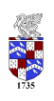 Minibus Drivers – Permanent and reliefPart time 10 hours per week term time only or relief as requiredHours of work 7.45 - 8.45am and 3.15 - 4.15pm dailySalary Grade 1 point 4 £19264  fulltime equivalent  £9.99 per hourActual pay £4314.77 per annumWe are looking for enthusiastic and reliable drivers to join our team providing a morning and end of school transport service to pupils.  Applicants are welcomed from those who already have the D1 category on their driving licence or who are able to drive our minibus lite vehicles. A minibus driver assessment, induction and first aid training will be arranged for the successful candidates.To apply for this position please download the application form from our website and send completed applications and supporting documentation to gill.bradley@laconchildeschool.co.uk  Alternatively please telephone the Trust Estates, Facilities and IT Infrastructure Leader on 01299 270312 or mobile 07985466587 for more information.Lacon Childe School and The Shropshire Gateway Educational Trust are committed to safeguarding and promoting the welfare of children, young people and vulnerable adults and expect all staff and volunteers to share this commitment.  